NOUZAD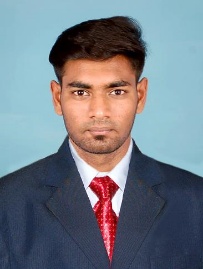 e-mail Id : nouzad.377836@2freemail.com Mobile no. : C/o 971504973598 CAREER OBJECTIVES:  To make positive contribution as part of your dynamic and well reputed organization in a position where my management, decision making and communication skills will be appreciated and enhanced. EDUCATIONAL QUALIFICATION:  Completed S.S.L.C in St. Lasalle Hr. Sec. School, Tuticorin by 2009. Completed H.S.C in St. Lasalle Hr. Sec. School, Tuticorin by 2011. Completed Bachelor of Business Administration (B.B.A) in VELS University, Chennai by 2015. ACADEMIC PROJECT : Study on Customer Satisfaction towards the service quality of State Bank of India. WORK EXPERIENCE : Accounts Assistant, Hari & co., Tuticorin. March 29, 2016 – May 08, 2017. Accounts Assistant, SMSM Logistics Pvt. Ltd., Tuticorin. May 15 – Dec 30, 2017.Performed general accounting duties with respect to accounts payable, invoice verification etc. Prepared cash requisition statement for daily cash payable. Maintained a separate worksheet for all expenses acquired by the company. Performed cheque payments and cash payments. Prepared statements of balance payable, cheque lists, expenses of various departments and invoice received in monthly basis. Provided client support on account informations with use of Tally.  Assisted both Finance and Accounts departments. COMPUTER SKILL: Sound knowledge of MS-Word, MS-Excel, MS-Power Point. Tally ERP 9.0Photoshop Good Typewriting speed. Well experienced with use of Internet. PERSONAL ABILITIES : Ambitious, hard working, energetic and well disciplined. Positive thinking, self motivated and flexible. Good communication skills. Good oral and written skills. Soft spoken.  INTERESTS AND HOBBIES: PhotographyTravelling Listening to music Sports PERSONAL PROFILE: DECLARATION:  I here by declare that the above-mentioned particulars are true and correct to the best of my knowledge and belief.  Date     :    Place   :   	 	 	                          	(NOUZAD ) Date of birth   : 04.05.1994 Gender            : Male Nationality 	 : Indian Languages known : English, Tamil 